§2381.  Moving heavy objects and objects that exceed dimensional limits1.  Prohibition.  A person may not move a vehicle or other object over a public way or bridge without obtaining a permit under this section if that vehicle or object:A.  Exceeds the length, width, height or weight prescribed in this Title; or  [PL 2003, c. 452, Pt. Q, §72 (NEW); PL 2003, c. 452, Pt. X, §2 (AFF).]B.  Has attached to its wheels a flange, rib, clamp or other object likely to injure the surface of the public way or bridge.  [PL 2003, c. 452, Pt. Q, §72 (NEW); PL 2003, c. 452, Pt. X, §2 (AFF).][PL 2003, c. 452, Pt. Q, §72 (RPR); PL 2003, c. 452, Pt. X, §2 (AFF).]2.  Exception.  This section does not prohibit:A.  The transportation of utility poles by a tractor and semitrailer without regard to overall length if the utility poles are moved by a utility company or the utility company's contractor from a staging area to the final point of installation. Nothing in this paragraph exempts the transporter from other applicable laws or rules;  [PL 2007, c. 703, §24 (AMD).]B.  Overwidth mowing machines, farm tractors or farming vehicles and equipment not customarily operated over public ways, if equipped with lights pursuant to section 1906, subsection 1, or reflectors at least 12 inches by 12 inches, to the front and rear adequately warning, during nighttime, other highway users of the extreme width; or  [PL 2015, c. 303, §1 (AMD).]C.  The use of tire chains of reasonable proportions when required for safety because of snow, ice or other slippery conditions.  [PL 1993, c. 683, Pt. A, §2 (NEW); PL 1993, c. 683, Pt. B, §5 (AFF).][PL 2015, c. 303, §1 (AMD).]3.  Transporter certificates.  This section applies but is not limited to holders of transporter registration certificates.[PL 1993, c. 683, Pt. A, §2 (NEW); PL 1993, c. 683, Pt. B, §5 (AFF).]SECTION HISTORYPL 1993, c. 683, §A2 (NEW). PL 1993, c. 683, §B5 (AFF). PL 2003, c. 452, §Q72 (AMD). PL 2003, c. 452, §X2 (AFF). PL 2005, c. 314, §14 (AMD). PL 2007, c. 703, §24 (AMD). PL 2015, c. 303, §1 (AMD). The State of Maine claims a copyright in its codified statutes. If you intend to republish this material, we require that you include the following disclaimer in your publication:All copyrights and other rights to statutory text are reserved by the State of Maine. The text included in this publication reflects changes made through the First Regular Session and the First Special Session of the131st Maine Legislature and is current through November 1, 2023
                    . The text is subject to change without notice. It is a version that has not been officially certified by the Secretary of State. Refer to the Maine Revised Statutes Annotated and supplements for certified text.
                The Office of the Revisor of Statutes also requests that you send us one copy of any statutory publication you may produce. Our goal is not to restrict publishing activity, but to keep track of who is publishing what, to identify any needless duplication and to preserve the State's copyright rights.PLEASE NOTE: The Revisor's Office cannot perform research for or provide legal advice or interpretation of Maine law to the public. If you need legal assistance, please contact a qualified attorney.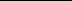 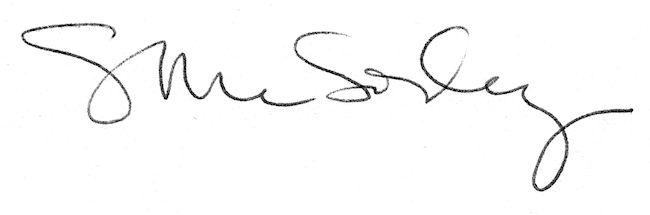 